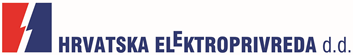 OBJAVA ZA MEDIJEU RAD PUŠTENA ELEN PUNIONICA ZA ELEKTRIČNA VOZILA U NOVOM VINODOLSKOMNOVI VINODOLSKI, 27. LISTOPADA 2017. – Hrvatska elektroprivreda je danas svečano otvorila ELEN punionicu za električna vozila u Novom Vinodolskom, koja je smještena na Autobusnom kolodvoru Novi Vinodolski.ELEN punionicu u Novom Vinodolski su otvorili Velimir Piškulić, gradonačelnik Grada Novog Vinodolskog, i Domagoj Vego, član tima za eMobilnost i rukovoditelj Službe za upravljanje projektima HEP-a d.d. Punionica je postavljena temeljem Sporazuma o suradnji na razvojnom projektu HEP-a za izgradnju infrastrukture za punjenje električnih vozila, gdje je Grad Novi Vinodolski dao pravo služnosti za parkirna mjesta, a HEP nabavio, ugradio i pustio u pogon punionicu uz tehničku podršku Elektroprimorja Rijeka.Na punionici u Novom Vinodolskom moguće je istodobno punjenje dvaju vozila, s načinom punjenja AC mode3 type2, te uz vrijeme punjenja od jednog do četiri sata, ovisno o stanju baterije vozila i vrsti pretvarača u samom vozilu. Punjenje na ELEN punionicama je trenutno besplatno, ali je moguće samo uz RFID identifikacijsku karticu, koja se za sve vlasnike električnih vozila u Hrvatskoj može dobiti slanjem zahtjeva na e-mail adresu elen@hep.hr. HEP je do sada u Hrvatskoj postavio i pustio u pogon 50-ak javnih ELEN punionica u suradnji s gradovima i zainteresiranim partnerima. U fazi realizacije priključka na elektroenergetsku mrežu nalaze se punionice u Pagu, Drnišu, Solinu i ostalim gradovima. Također, kroz sufinanciranje od strane Europske unije, HEP priprema otvaranje brzih punionica na autocestama koridora TEN-T.HEP je prvi u Hrvatskoj prepoznao europski trend uvođenja odrednica održivog razvoja u sektore energetike i transporta. Zbog toga u razvojni projekt elektromobilnosti ulazi kao ravnopravni partner sa zainteresiranim gradovima, lokalnim samoupravama te svim stranama koje imaju interes i želju modernizirati javni i privatni transport te doprinijeti smanjenju emisija CO2 i očuvanju okoliša, a sve prateći stavke Direktive 2014/94/EU o uspostavi infrastrukture za alternativna goriva. Za razvojni projekt eMobilnosti te promicanje elektromobilnosti u Hrvatskoj, HEP-u je krajem 2016. godine dodijeljena titula Ambasadora alternativnih goriva.Kontakt:  Sektor za korporativne komunikacije (odnosisjavnoscu@hep.hr)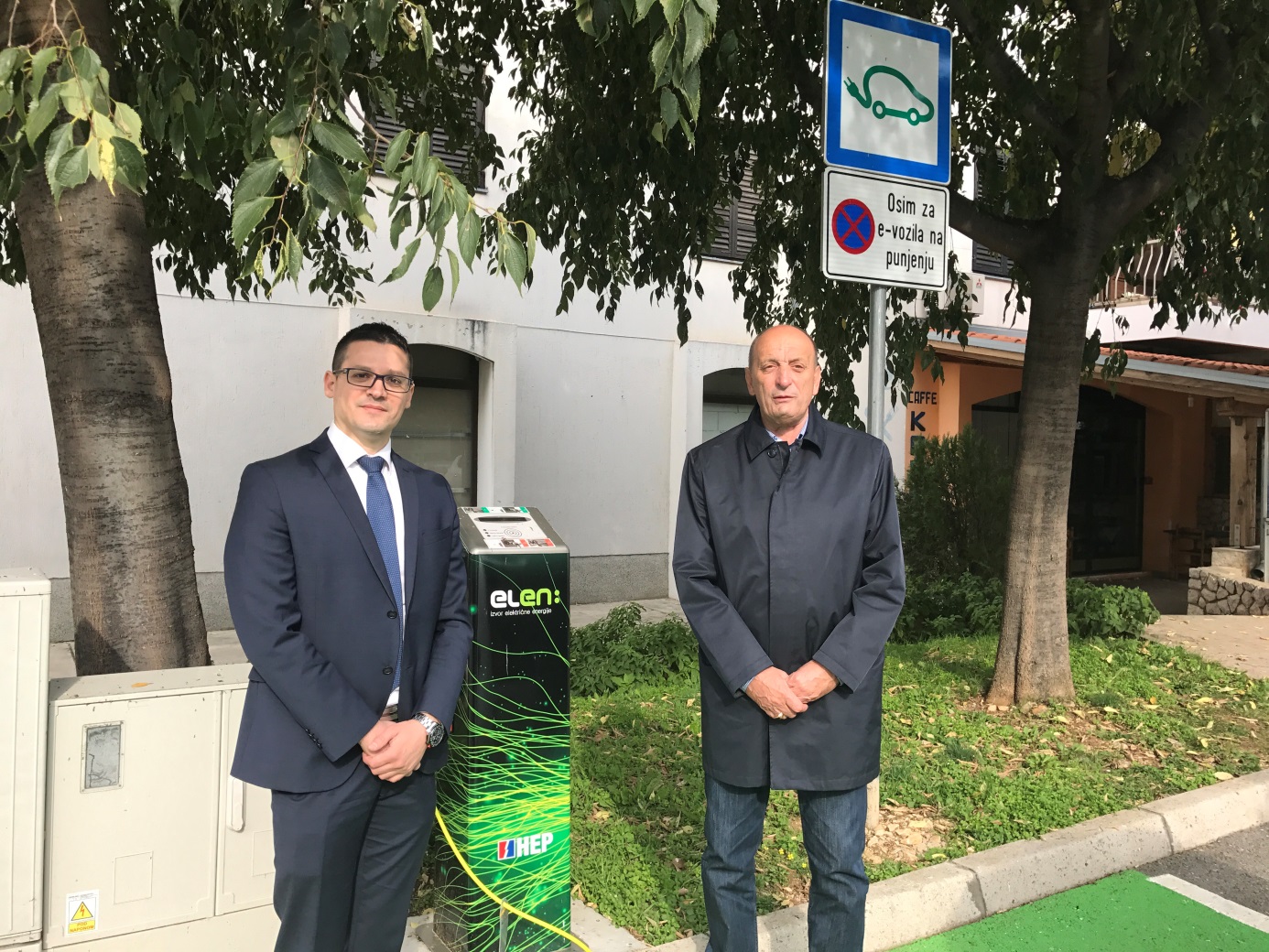 